Procedure Celwerking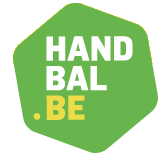 Daar de Vlaamse Handbalvereniging ten doel heeft om zoveel als mogelijk ten dienste te staan van de clubs, is zij dusdanig georganiseerd dat zij naast de vergaderingen van de Raad van Bestuur en de werking van het secretariaat ook nog verschillende cellen heeft die actief rond beleidsthema’s werken.SamenstellingElke cel bestaat uit een voorzitter die als lid van de Raad van Bestuur (zie VHV-reglement 1.3.1) mee waakt over de correcte visie en doelstellingen van de cel. Een tweede functie is deze van secretaris die in elke cel vertegenwoordigd wordt door een medewerker van het secretariaat en ook de taak heeft om naast het opmaken van een verslag waarvan binnen de 8 dagen na de bijeenkomst van de cel (zie reglement 1.3.1) ook de opvolging van de concrete afspraken op zich neemt. Verder bestaat elke cel uit meerdere betrokken leden die elk omwille van eigen expertise of de uitvoering van een feitelijke taak binnen de Vlaamse Handbalvereniging gevraagd worden door de voorzitter om lid te worden van de specifieke cel.DoelstellingElke cel is bedoeld als een adviesorgaan en heeft zijn eigen specifieke doelen die bepaald zijn door de doelen zoals opgelijst in de reglementen (1.3.4 tem 1.3.11) en verder door de leden van de cel zelf nog aangevuld kunnen worden, zij het dat deze wel steeds teruggekoppeld dienen te worden naar de RvB waar deze in een bredere discussie al dan niet goedgekeurd worden. Daar de natuur van elke cel ligt in het adviseren, betekent dit dat de uitvoering van de praktische mogelijkheden om de doelen te realiseren niet noodzakelijk bij de leden van de cel ligt. Hoewel het hen wel vrij staat om hier ook een actieve rol in op te nemen.Het is logisch dat voor bepaalde onderwerpen zogenaamde ‘ervaringsdeskundigen’ worden gevraagd om hun visie en praktische inzichten toe te voegen aan de ideeën van de vaste leden van de cel en er zo een meer gedragen en realistische opzet van bepaalde projecten kan verwezenlijkt worden.PraktischElke cel volgt een vast protocol mbt het opstellen van een agenda.opening door de voorzittergoedkeuring verslag vorige vergaderingterugkoppeling naar doelstellingen vanuit beleidsplanbespreking lopende projecten met inachtname van budgetbeheerbespreking/voorstellen nieuwe intiatieven + opmaak actieplan voor deze initiatieven rekening houdende met budgetopmaak voor de celvariaDe taakverdeling mbt de praktische uitwerking wordt door de leden van de cel onderling bepaald maar hoeft geenzins noodzakelijk ook door deze leden zelf uitgevoerd te worden. Hiervoor kunnen extra medewerkers vanuit het secretariaat zowel als clubgebonden vrijwillligers als externen ingeschakeld worden.Om de vlotte afwerking en communicatie naar de clubs te verzekeren, kan de secretaris beslissen om bepaalde zaken zelfstandig verder uit te voeren na herhaaldelijke pogingen om de andere leden van de cel of de voorzitter ervan tot actie aan te manen, zij het dat dit steeds ook teruggekoppeld dient te worden naar de overige leden.